          《在线课堂》学习单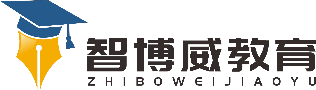 班级：                姓名：                 单元数学3年级上册第7单元《长方形和正方形》   课题画图解决问题温故知新用手中的16张边长是1分米的正方形纸拼长方形和正方形，看你能拼出多少种不同的图形，完成下面的表格。跟小组的同学一起完成吧！自主攀登拼图结果：(拼法一)长16分米，宽1分米，周长34分米。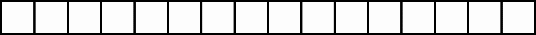 (拼法二)长8分米，宽2分米，周长20分米。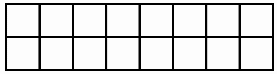 (拼法三)边长4分米，周长16分米。(1)提问：还有别的拼法吗？周长最短是多少？明确：只有这三种拼法，周长最短的是拼成正方形时，周长是16分米。稳中有升1.一个长方形的花坛的长是5米，宽是3米。这个花坛的周长是多少米？2.一块正方形的桌布的边长是20分米，要在它的四周缝上花边，花边的长是多少分米？说句心里话